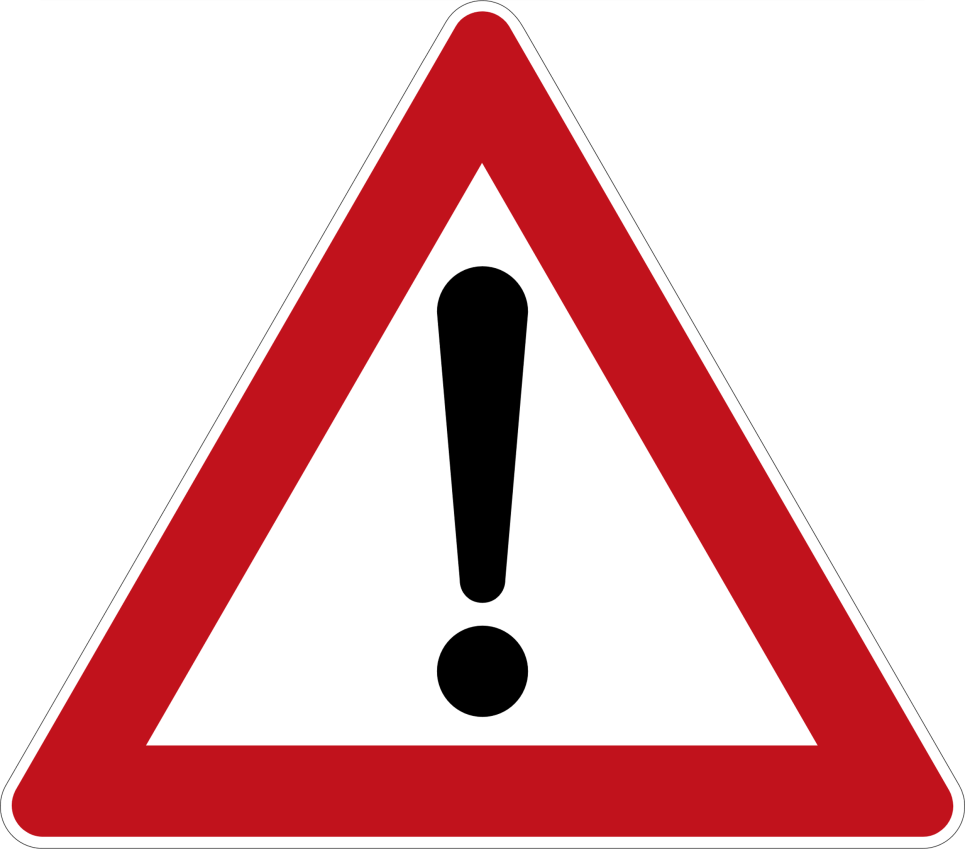 Hier Ausgang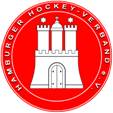 